White Station High School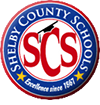 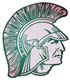 Title 1 Home-School Compact2018-2019This compact outlines how students, parents, and the entire school staff will share the responsibility for improving student academic achievement and how parents will help develop a partnership to help children achieve the State’s high standards. This compact is jointly revised by all stakeholders annually. Parent/Guardian’s AgreementI want my child to achieve.  Therefore, I will encourage him/her by doing the following:Make sure that my child is punctual, attends school regularly for the entire day with all necessary supplies.Support the school in its efforts to maintain proper discipline by teaching my child to respect authority and the property of others.Establish a time and quiet, well-lit place for studying/homework and regularly review assignments.Attend parent conferences, parent meetings, and other school functions. Develop a partnership with the school to help my child achieve the State’s high standards.Encourage my child’s efforts and be available for questions.Stay aware of what my child is learning by communicating in an on-going manner with the teachers and my child.Volunteer hours to my child’s school; participate and observe my child’s class.Support my child’s learning by ensuring a safe and loving home environment with proper nutrition and sleeping habits. Signature: 						 Student’s AgreementIt is important that I work to the best of my ability.  Therefore, I will strive to do the following:Attend school on time every day with necessary supplies for a successful day.Take responsibility for my actions, my appearance, my attitude, and my grades.Participate in instruction by listening, following directions, and asking questions.Follow the Student Code of Conduct and demonstrate self- respect, respect of authority and respect for others at all times.Complete and return assignments on time including homework.Communicate openly with Parents, Teachers and other school officials about problems and concerns.  Engage in activities that promote knowledge and physical fitness.Signature: 						Teacher’s AgreementIt is important that students achieve.  Therefore, I will strive to do the following:Provide relevant, rigorous, meaningful and engaging instruction to enrich student learning. Provide all parents opportunities to be involved in the school and their child’s education.Provide necessary assistance to parents so that they can help with the assignments.Provide frequent student progress to the parents through Teacher Web pages and other web support systems.Use special activities and projects in the classroom to make learning enjoyable and to meet individual needs.Provide quality teaching and leadership to students and their families.Establish weekly communication for my students and their families.  Signature: 						Principal’s AgreementI support this form of parental involvement.  Therefore I will strive to do the following:Ensure a safe environment that allows for positive communication among teachers, parents, and students.Provide high-quality curriculum, instruction and learning opportunities in a supportive and effective learning environment that enable the students to meet and exceed the State’s academic achievement standards.Provide multiple opportunities for Parent/Teacher conferences.Encourage teachers to regularly provide homework assignments that will reinforce classroom instruction.Provide parents with reasonable access to staff, to volunteer, to participate, and to observe in their child’s class.Establish a strong discipline policy to reinforce the student code of conduct.Encourage respect among the students, faculty, and parents.Signature: 						 Sign and return to White Station High School The Home School Compact signatures support this document as a jointly developed item. We Are Sparta!		Revised August 6, 2018